Comparing Linear PatternsComparing Linear PatternsComparing Linear PatternsComparing Linear PatternsRepresents linear patterns in different forms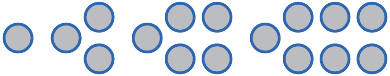 “I can represent this linear pattern with a table of values, graph, or pattern rule. The pattern rule for this pattern is 2n + 1.”Uses constant rate and initial value to match graphs and pattern rulesWhich graph represents 2x and which represents 2x + 4?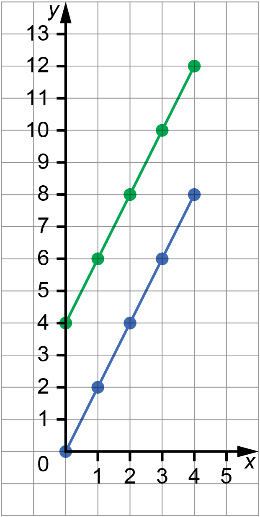 “I know the graph of 2x will begin at (0, 0) and the graph of 2x + 4 will begin at (0, 4). For both, every time you move right 1 you move up 2. The blue line represents 2x and the green line represents 2x + 4.”Compares linear patterns by graphing themPattern APattern B:  2x + 2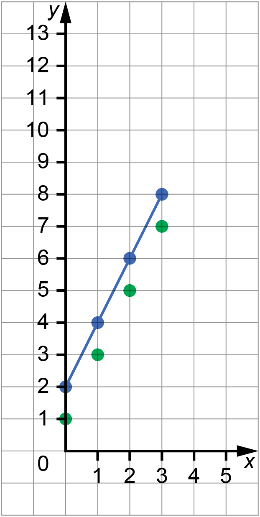 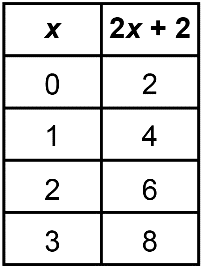 “I graphed both patterns.
They have different initial values but the same constant rate, 2. Pattern A is a series of points, the points in Pattern B can be joined with a line.”Predicts how changes to an expression will affect its graphThis graph shows the pattern 2x + 2.
How will the graph of 2x + 4 compare to this? How will the graph of 5x + 2 compare?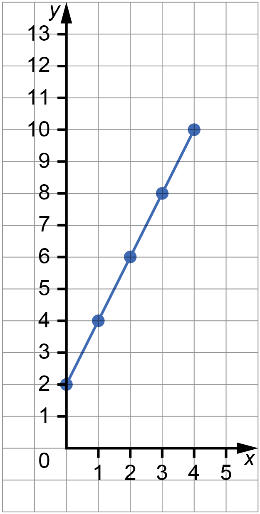 “The graph of 2x + 4 will look just like this but shifted up 2 units. 
The graph of 5x + 2 will start at the same point but be much steeper.” Observations/DocumentationObservations/DocumentationObservations/DocumentationObservations/Documentation